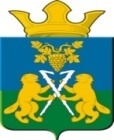 АДМИНИСТРАЦИЯ НИЦИНСКОГО СЕЛЬСКОГО ПОСЕЛЕНИЯСЛОБОДО-ТУРИНСКОГО МУНИЦИПАЛЬНОГО РАЙОНАСВЕРДЛОВСКОЙ ОБЛАСТИПОСТАНОВЛЕНИЕот 05 апреля 2018 годас. Ницинское № 42ОБ УТВЕРЖДЕНИИ ПЛАНА РАБОТЫ МЕЖВЕДОМСТВЕННОЙ КОМИССИИ ПО ВЫЯВЛЕНИЮ НЕУЧТЕННЫХ ОБЪЕКТОВ НЕДВИЖИМОСТИ, ЗЕМЕЛЬНЫХ УЧАСТКОВ И ПРЕДПРИЯТИЙ (БИЗНЕСА) НА ТЕРРИТОРИИ НИЦИНСКОГО СЕЛЬСКОГО ПОСЕЛЕНИЯ ПУТЕМ ПРОВЕДЕНИЯ ДВОРОВЫХ ОБХОДОВ МОБИЛЬНОЙ ГРУППОЙ НА II КВАРТАЛ 2018 ГОДА В соответствии с поручением Председателя Правительства Свердловской области от 13 августа 2010 года N 02-09-5571 "Об активизации работы по дополнительной мобилизации налоговых и неналоговых доходов областного бюджета", в целях обеспечения дополнительных поступлений основных резервных источников доходной части областного и местного бюджетов по налогам на имущество, для выявления и полноты учета объектов недвижимого имущества в Ницинском сельском поселении, на основании Постановления Главы Ницинского сельского поселения от 04.10.2017 № 130, Положения о межведомственной комиссии по выявлению неучтенных объектов недвижимости, земельных участков на территории муниципального образования «Ницинское сельское поселение», руководствуясь Уставом Ницинского сельского поселения,ПОСТАНОВЛЯЮ:1. Утвердить план работы мобильной группы по выявлению неучтенных объектов недвижимости, земельных участков и предприятий (бизнеса) на территории Ницинского сельского поселения на II квартал 2018 года (Приложение № 1).2. Утвердить график проведения дворовых обходов мобильной группы по выявлению неучтенных объектов недвижимости, земельных участков и предприятий (бизнеса) на территории Ницинского сельского поселения на II квартал 2018 года (Приложение № 2).3. Разместить настоящее Постановление на официальном сайте муниципального образования «Ницинское сельское поселение» в информационно-коммуникационной сети Интернет и в печатном средстве органов местного самоуправления Ницинского сельского поселения «Информационный вестник Ницинского сельского поселения». 4. Контроль по исполнению настоящего Постановления оставляю за собойГлава администрацииНицинского сельского поселения                                           Т.А. КузевановаПриложение № 1к Постановлению АдминистрацииНицинского сельского поселенияот 05.04. 2018 г. № 42ПЛАНРАБОТЫ МОБИЛЬНОЙ ГРУППЫ ПО ВЫЯВЛЕНИЮ НЕУЧТЕННЫХОБЪЕКТОВ НЕДВИЖИМОСТИ, ЗЕМЕЛЬНЫХ УЧАСТКОВ И ПРЕДПРИЯТИЙ(БИЗНЕСА) НА ТЕРРИТОРИИ НИЦИНСКОГО СЕЛЬСКОГО ПОСЕЛЕНИЯ ПУТЕМ ПРОВЕДЕНИЯ ДВОРОВОГО ОБХОДАНА IІ КВАРТАЛ 2018 ГОДАПриложение № 2к Постановлению АдминистрацииНицинского сельского поселенияот 05 апреля 2018 г. №42ГРАФИКПРОВЕДЕНИЯ ДВОРОВЫХ ОБХОДОВ МОБИЛЬНОЙ ГРУППОЙ ПО ВЫЯВЛЕНИЮ НЕУЧТЕННЫХ ОБЪЕКТОВ НЕДВИЖИМОСТИ, ЗЕМЕЛЬНЫХ УЧАСТКОВ И ПРЕДПРИЯТИЙ (БИЗНЕСА) НА ТЕРРИТОРИИ НИЦИНСКОГО СЕЛЬСКОГО ПОСЕЛЕНИЯ НА IІ КВАРТАЛ 2018 ГОДА№ п/пАдрес объекта недвижимости или земельного участка1с. Бобровское ул. Бобровская, д. 31 – д. 45 2с. Ницинское ул. Озерная  д. 1 - д. 15;                         ДатаДень неделиВремя выезда12.04.2018четверг13:00 - 17:0015.05.2018вторник13:00 - 17:0031.05.2018четверг13:00 - 17:0020.06.2018среда13:00 - 17:00